Analisis Efektivitas Penggunaan Model Pembelajaran Kooperatif Tipe Think Pair Share (Tps) Untuk Meningkatkan Kemampuan Pemecahan Masalah Matematis SiswaSkripsi ini Diajukan Sebagai Syarat Untuk Memperoleh Gelar Sarjana Pendidikan Pada Jurusan Pendidikan Matematika dan Ilmu Pengetahuan Alam Program Studi Pendidikan MatematikaOleh :Chyntia Meldini HasibuanNPM 161114104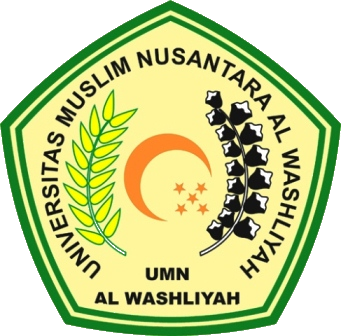 FAKULTAS KEGURUAN DAN ILMU PENDIDIKANUNIVERSITAS MUSLIM NUSANTARA AL WASHLIYAHMEDAN2020